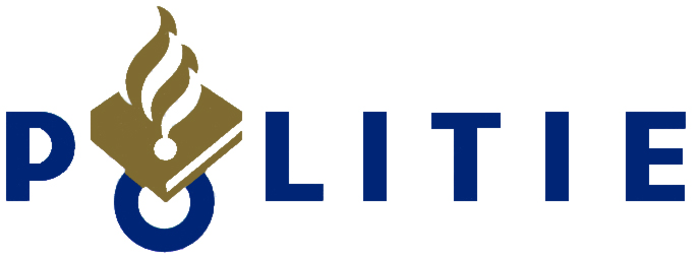 Nationale Politie
Landelijke eenheid (inter)nationale, specialistische politiediensten
Dienst Centrale Recherche
D2.3/de-zaak-V./Feitelijk verslag misdaad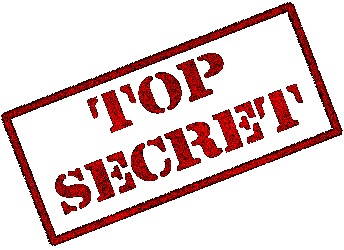 Opdracht:	 

Samen met je team maak je een feitelijk verslag van de misdaad. Samen probeer je te reconstrueren wat er precies is gebeurd en wat er aan dit gruwelijke misdrijf vooraf is gegaan. Als rechercheurs zoeken jullie naar aanwijzingen in de tekst die meer informatie zouden kunnen geven over de toedracht van het misdrijf. Onderstaande informatie dient zo volledig mogelijk genoteerd te worden om tot een proces-verbaal te komen.
GEGEVENS STRAFBAAR FEITPlaats van overtreding:	Datum van overtreding: 
Strafbaar feit: IDENTITEITSGEGEVENS BETROKKENEN
LOCATIEGEGEVENSTIJDSAANDUIDINGFEITELIJKE GEBEURTENISSEN